LA GUIGNOLÉE 2020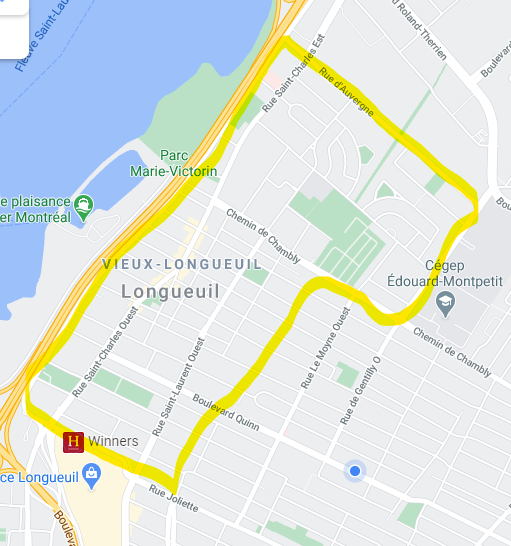 FORMULAIRE D’INSCRIPTIONS.V.P. Retourner le coupon avant le 19 novembre 2020Nom des adultes : 	___________________________________	___________________________________Téléphone (mobile) pour vous rejoindre : ___________________________Noms des jeunes : 	_________________________________			__________________________________________________________________			_________________________________Genre de véhicule : 	___ Mini-van	___ VUS	___ Pick-up	___ berline			__ AUCUNNous sommes disponibles pour faire l’étape #1 et #2 : ___ OUI	__ NON
Si NON, nous sommes volontaires pour l’étape : ___ #1	___ #2Temps à accorder à l’activité : __ au moins 2hrs	___ entre 2 et 3hrs	___ plus de 3 hrs
Questions ou informations supplémentaires si nécessaire